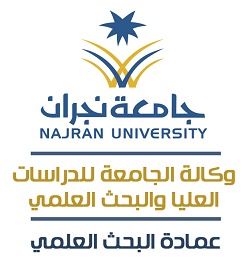 نموذج طلب تغيير عنوان مشروع بحثياسم الباحثعنوان البحثرمز المشروع البحثياتعهــد انا الــباحـــث الرئيــس: .............................................صاحب رمز المشروع البحثـي: ............................................. بأنني ارغب في تعديل عنوان مشروعي البحثي المقبول للدعم من عمادة البحث العلمي من العنــوان(................................................) الى العنوان(.................................................)واتعهد على أن يكون العنوان الجديد في نفس المجال والاختصاص لذلك نرجو من سعادتكم التكــــرم والموافقة على ذلك.الأسـبـاب: ...........................................................................                                         .................................................................                      الباحث الرئيس: .......................................التاريـــــــــــــخ: .......................................التوقيـــــــــــــع: .......................................اتعهــد انا الــباحـــث الرئيــس: .............................................صاحب رمز المشروع البحثـي: ............................................. بأنني ارغب في تعديل عنوان مشروعي البحثي المقبول للدعم من عمادة البحث العلمي من العنــوان(................................................) الى العنوان(.................................................)واتعهد على أن يكون العنوان الجديد في نفس المجال والاختصاص لذلك نرجو من سعادتكم التكــــرم والموافقة على ذلك.الأسـبـاب: ...........................................................................                                         .................................................................                      الباحث الرئيس: .......................................التاريـــــــــــــخ: .......................................التوقيـــــــــــــع: .......................................